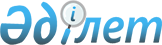 Об установлении дополнительного перечня лиц, относящихся к целевым группам населения, на 2014 год
					
			Утративший силу
			
			
		
					Постановление акимата Сарыкольского района Костанайской области от 27 января 2014 года № 46. Зарегистрировано Департаментом юстиции Костанайской области 20 февраля 2014 года № 4434. Утратило силу в связи с истечением срока действия (письмо Аппарата акима Сарыкольского района Костанайской области от 8 января 2015 года № 07-09/31)

      Сноска. Утратило силу в связи с истечением срока действия (письмо Аппарата акима Сарыкольского района Костанайской области от 08.01.2015 № 07-09/31).      В соответствии с подпунктом 14) пункта 1 статьи 31 Закона Республики Казахстан от 23 января 2001 года "О местном государственном управлении и самоуправлении в Республике Казахстан", пунктом 2 статьи 5, подпунктом 2) статьи 7 Закона Республики Казахстан от 23 января 2001 года "О занятости населения" акимат Сарыкольского района ПОСТАНОВЛЯЕТ:



      1. Установить дополнительный перечень лиц, относящихся к целевым группам населения, на 2014 год:

      молодежь в возрасте от двадцати одного до двадцати девяти лет;

      длительно не работающие граждане (год и более);

      лица, старше пятидесяти лет;

      безработные, завершившие профессиональную подготовку и (или) переподготовку, повышение квалификации по направлению уполномоченного органа по вопросам занятости.



      2. Контроль за исполнением настоящего постановления возложить на исполняющего обязанности заместителя акима района Турабекова Е.Н.



      3. Настоящее постановление вводится в действие по истечении десяти календарных дней после дня его первого официального опубликования.      Аким района                                Э. Кузенбаев
					© 2012. РГП на ПХВ «Институт законодательства и правовой информации Республики Казахстан» Министерства юстиции Республики Казахстан
				